大阪府の食に関する情報収集について（令和２年～３年）１　メールフォームにより「大阪府生活衛生室へのお問い合わせ」に寄せられた食に関する情報○内訳（2021年）（　）内は令和２年の件数・対応：関係機関へ連絡するとともに、情報提供者への回答を実施・結果：個別対応事例のため、食の安全安心FAQに追加すべき事項はなし２　保健所等に寄せられた情報○食中毒及び健康被害につながるおそれのある食品の届出件数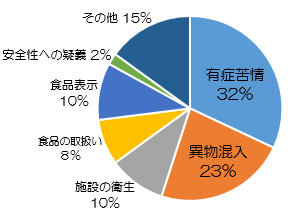 ３　関係部局等との情報の共有　○他自治体及び国との行政情報の共有　　府内政令中核市との調整会議の開催や、近隣自治体及び国の機関とのメール連絡等により、食の安全安心に関する情報共有を図った。　○府庁内関係部局との情報の共有　　生産から消費までの食の安全安心に関する情報を共有するため、農林水産部局や消費生活センターなど、庁内関係部局との情報共有を図った。年平成29年平成30年令和元年令和２年令和３年件数3241233131届出届出不適切な衛生管理1（6）食品衛生法違反の疑い5（0）食品表示法違反の疑い0（1）有症苦情1（1）その他0（0）計7（8）相談相談許認可に関する手続き7（6）大阪版食の安全安心認証制度、認証機関に関する問い合わせ1（2）衛生管理5（0）食品の安全性に対する不安0（1）食品表示6（10）その他5（4）計24（23）年件数平成29年1,286平成30年1,277令和元年1,079令和２年898令和３年661